Aiken Soil &Water Conservation District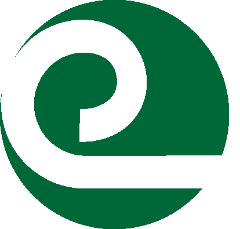 1555 Richland Avenue East Suite 400 | Aiken, South Carolina 29801Phone (803) 262-4470Dear Aiken County Residents, Landowners, and Businesses:The Aiken Soil and Water Conservation District, established in 1951, is a non-profit organization whose mission is to promote the conservation, stewardship, and sustainability of natural resources in Aiken County. We partner with local, state, and federal agencies to develop strategies, funding opportunities, and educational programs to meet the needs of landowners.We invite you to help us accomplish our mission by becoming an Affiliate Member. Your contribution is tax-deductible and helps fund several aspects of our mission, including the Thomas W. McElmurray Scholarship, awarded each year to a college freshman pursuing a degree in agriculture, earth science, forestry, wildlife biology, or natural resources. We also put your contributions to work by supporting local FFA programs, participating in Science Education and Enrichment Day (SEED) at USCA, and underwriting the annual SC Envirothon.To become an Affiliate Member, please fill out the form below and return it with your contribution. We invite you to attend our monthly meetings, usually held on the first Wednesday of the month at 4pm in the conference room of the Aiken Agricultural Services Center. Find us on Facebook to keep up with local events and see our website https://www.aikensoilandwater.com for meeting dates and times.Thank you for your support!Yes, I would like to support ASWCD at the following level (please indicate by checking the appropriate box):Name: __________________________________________________________________________________Address: ________________________________________________________________________________Phone: ___________________	E-mail:____________________________________________________Donation amount enclosed: ______________________Mail or deliver form to:		Aiken Soil and Water Conservation District					1555 Richland Avenue East, Suite 400					Aiken, SC 29801Yvonne KlingTim WatkinsJeremy WaltherChairTreasurerCommissionerLaura BagwellMelanie ShullSonya TerrySecretaryVice ChairDistrict ManagerINDIVIDUAL AFFILIATEMEMBERSHIP LEVELBUSINESS AFFILIATE$25 to $249   SUPPORTER   $50 to $499$250 - $499   PATRON   $500 - $999$500 or more   BENEFACTOR   $1,000 or more